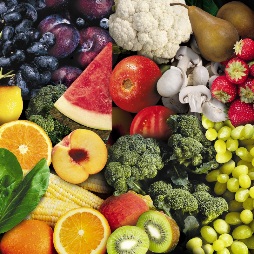                                                             MY GROCERY LISTCountryNo of menNo of womenChina4534Thailand 3423Name InformationAcceptedJanice FrailerHas had a successful interviewHave not yet received required photographStan MarfuInterview delayed due to difficulty finding suitable airfare.Photographs receivedYear BananasApple199734.55619984558.6199938.4359.89       Produce          Dairy          Desserts           ToiletriesBanana      Milk      Cookies         SoapApple     Eggs      Cupcake         ShampooTomatoes      Cheese      Brownies         Toothpaste